ESCOLA MUNICIPAL FARID SALOMÃO- ROTINA SEMANAL PROFESSORA- Maria JoséSemana de 23 à 27 de novembro de 2020- 2º ANO ALink explicativo da rotina no Youtube: Recorte e cole as atividades abaixo em seu caderno, de acordo com o dia da semana, e responda:Segunda-feira 23/11/20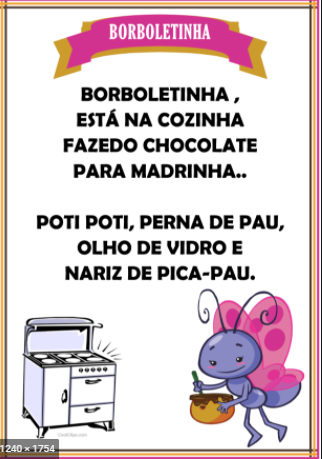 Terça-feira 24/11/201 - OBSERVE A PALAVRAPINTE AS VOGAIS DE VERMELHO.CIRCULE AS CONSOANTES DE AZUL.SEPARE AS SÍLABAS DA PALAVRA.QUAL A SÍLABA INICIAL DA PALAVRA? ______       E) E A SÍLABA FINAL? _______O QUE A BORBOLETINHA ESTAVA FAZENDO NA COZINHA? PINTE A IMAGEM QUE REPRESENTA A RESPOSTA CORRETA.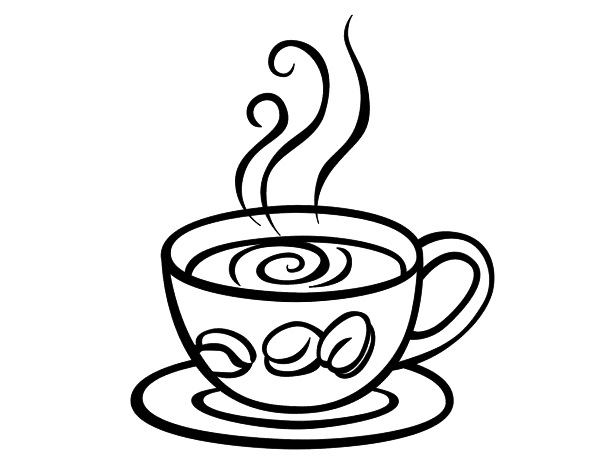 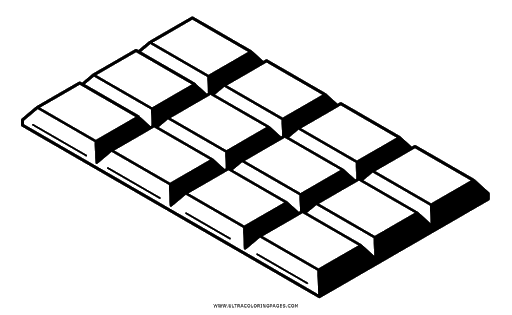 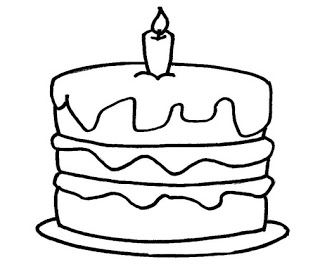 Quinta-feira 26/11/20Escreva uma frase usando as palavras: BORBOLETA,ADMIRAR.____________________________________________________________________________________________________________________________________________________________________________________________________Sexta-feira 27/11/20Pesquisa: Poti Poti é um ______________________________________________.Ilustre bem bonito o Poti Poti no espaço abaixo e não se esqueça de colorir!QUINTA-FEIRASEXTA-FEIRAPORTUGUÊS –Leia a cantiga Borboletinha e circule as rimas. ________________EMAI (LIVRO CAPA AZUL – VOLUME 1)MATEMÁTICA – Sequência 16 – Caixas e seus formatos.ATIVIDADE 16.4 – página 98PORTUGUÊS –Observe a palavra e responda as questões.Livro Interdisciplinar – Páginas 30 e 31.Observe as imagens e responda as atividades das páginas 30 e 31, exercícios 1 e 2. PORTUGUÊS –Escreva uma frase usando as palavras: BORBOLETA, ADMIRAR. ___________________EMAI (LIVRO CAPA AZUL – VOLUME 1)MATEMÁTICA – Sequência 17 – Flores e cálculos.ATIVIDADE 17.1 – página 100.Pesquisa –Na cantiga Borboletinha aparece um animal conhecido como Poti Poti. Pesquise com sua família qual animal é o Poti Poti e ilustre em seu caderno.Enviar foto para a professora. PORTUGUÊS –Leia a cantiga Borboletinha e circule as rimas. ________________EMAI (LIVRO CAPA AZUL – VOLUME 1)MATEMÁTICA – Sequência 16 – Caixas e seus formatos.ATIVIDADE 16.4 – página 98EMAI (LIVRO CAPA AZUL – VOLUME 1)MATEMÁTICA – Sequência 16 – Caixas e seus formatos.ATIVIDADE 16.5 – página 99.Livro Interdisciplinar – Páginas 30 e 31.Observe as imagens e responda as atividades das páginas 30 e 31, exercícios 1 e 2. PORTUGUÊS –Escreva uma frase usando as palavras: BORBOLETA, ADMIRAR. ___________________EMAI (LIVRO CAPA AZUL – VOLUME 1)MATEMÁTICA – Sequência 17 – Flores e cálculos.ATIVIDADE 17.1 – página 100.Pesquisa –Na cantiga Borboletinha aparece um animal conhecido como Poti Poti. Pesquise com sua família qual animal é o Poti Poti e ilustre em seu caderno.Enviar foto para a professora. 